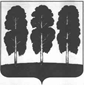 АДМИНИСТРАЦИЯ БЕРЕЗОВСКОГО РАЙОНАХАНТЫ-МАНСИЙСКОГО АВТОНОМНОГО ОКРУГА – ЮГРЫПОСТАНОВЛЕНИЕ от  22.09.2021                                                                                                         № 1142пгт. БерезовоО внесении изменений в постановление администрации Березовского района от 29.10.2018    № 930 «О муниципальной программе «Современная транспортная система Березовского района» и признании утратившими силу некоторых муниципальных правовых актов администрации Березовского района» В соответствии со статьей 179 Бюджетного кодекса Российской Федерации, решением Думы Березовского района от 10 августа 2021 года № 737 «О внесении изменений в решение Думы Березовского района от 24 декабря 2020 года № 646 «О бюджете Березовского района на 2021 год и плановый период 2022 и 2023 годов»:Внести в приложение 1 к постановлению администрации Березовского района от 29.10.2018 № 930 «О муниципальной программе «Современная транспортная система Березовского района» и признании утратившими силу некоторых муниципальных правовых актов администрации Березовского района» (далее – муниципальная программа) следующие изменения: в паспорте муниципальной программы строку «Параметры финансового обеспечения муниципальной программы» изложить в следующей редакции:«»;таблицу 2 муниципальной программы изложить в следующей редакции согласно приложению к настоящему постановлению. Опубликовать настоящее постановление в газете «Жизнь Югры» и разместить на официальном веб-сайте органов местного самоуправления Березовского района.Настоящее постановление вступает в силу после его официального опубликования.Глава района                                                                                                  В.И. ФоминПриложение к постановлению администрации Березовского районаот 22.09.2021 № 1142Таблица 2Распределение финансовых ресурсов муниципальной программыПараметры финансового обеспечения муниципальной программы    Общий объем финансирования Программы составляет – 581 304,2 тыс. руб.в том числе:бюджет ХМАО – Югры – 157 016,5 тыс. руб.;бюджет района – 419 114,4 тыс. руб.,в том числе по переданным  полномочиям:бюджет гп. Березово – 4 956,2 тыс. руб.,бюджет гп. Игрим – 1 063,7 тыс. руб.;Бюджеты поселений:бюджет сп. Саранпауль – 317,8 тыс. руб.;бюджет гп. Березово – 4 855,5 тыс. руб.в 2019 году – 238 662,4 тыс. руб.;бюджет ХМАО – Югры – 122 343,9 тыс. руб.;бюджет района –  112 970,1 тыс. руб.,в том числе по переданным  полномочиям:бюджет гп. Березово – 2 560,8 тыс. руб.,бюджет гп. Игрим – 268,0 тыс. руб.;Бюджеты поселений:бюджет сп. Саранпауль – 317,8 тыс. руб.;бюджет гп. Березово – 3 030,6 тыс. руб.в 2020 году – 159 594,0 тыс. руб.;бюджет ХМАО – Югры – 34 672,6 тыс. руб.;бюджет района –  123 096,5 тыс. руб.,в том числе по переданным  полномочиям бюджет гп. Игрим – 344,7 тыс. руб.Бюджеты поселений:бюджет гп. Березово – 1 824,9 тыс. руб.в 2021 году – 79 665,8 тыс. руб.;бюджет ХМАО – Югры – 0,0 тыс. руб.;бюджет района –  79 665,8 тыс. руб.,в том числе по переданным  полномочиям:бюджет гп. Березово – 2 395,4 тыс. руб.,бюджет гп. Игрим – 451,0 тыс. руб.в 2022 году – 9 530,0 тыс. руб.;бюджет ХМАО – Югры – 0,0 тыс. руб.;бюджет района –  9 530,0 тыс. руб.в 2023 году – 11 731,5 тыс. руб.;бюджет ХМАО – Югры – 0,0 тыс. руб.;бюджет района –  11 731,5 тыс. руб.в 2024 году – 11 731,5 тыс. руб.;бюджет ХМАО – Югры – 0,0 тыс. руб.;бюджет района –  11 731,5 тыс. руб.в 2025 году – 11 731,5 тыс. руб.;бюджет ХМАО – Югры – 0,0 тыс. руб.;бюджет района –  11 731,5 тыс. руб.в 2026-2030 годах – 58 657,5 тыс. руб.;бюджет ХМАО – Югры – 0,0 тыс. руб.;бюджет района – 58 657,5 тыс. руб.Ежегодные объемы финансирования Программы за счет средств бюджетов: Ханты-Мансийского автономного округа – Югры и муниципального образования Березовский район определяются в соответствии с утвержденными бюджетами на соответствующий финансовый год.В ходе реализации Программы ежегодные объемы финансирования мероприятий при необходимости подлежат корректировке.№Основные мероприятия муниципальной программы (их связь с целевыми показателями муниципальной программы)Основные мероприятия муниципальной программы (их связь с целевыми показателями муниципальной программы)Основные мероприятия муниципальной программы (их связь с целевыми показателями муниципальной программы)Основные мероприятия муниципальной программы (их связь с целевыми показателями муниципальной программы)Ответственный исполнитель/ соисполнительОтветственный исполнитель/ соисполнительОтветственный исполнитель/ соисполнительИсточники финансированияФинансовые затраты на реализацию, тыс. руб.Финансовые затраты на реализацию, тыс. руб.Финансовые затраты на реализацию, тыс. руб.Финансовые затраты на реализацию, тыс. руб.Финансовые затраты на реализацию, тыс. руб.Финансовые затраты на реализацию, тыс. руб.Финансовые затраты на реализацию, тыс. руб.Финансовые затраты на реализацию, тыс. руб.Финансовые затраты на реализацию, тыс. руб.Финансовые затраты на реализацию, тыс. руб.№Основные мероприятия муниципальной программы (их связь с целевыми показателями муниципальной программы)Основные мероприятия муниципальной программы (их связь с целевыми показателями муниципальной программы)Основные мероприятия муниципальной программы (их связь с целевыми показателями муниципальной программы)Основные мероприятия муниципальной программы (их связь с целевыми показателями муниципальной программы)Ответственный исполнитель/ соисполнительОтветственный исполнитель/ соисполнительОтветственный исполнитель/ соисполнительИсточники финансированиявсеговсегов том числев том числев том числев том числев том числев том числев том числев том числе№Основные мероприятия муниципальной программы (их связь с целевыми показателями муниципальной программы)Основные мероприятия муниципальной программы (их связь с целевыми показателями муниципальной программы)Основные мероприятия муниципальной программы (их связь с целевыми показателями муниципальной программы)Основные мероприятия муниципальной программы (их связь с целевыми показателями муниципальной программы)Ответственный исполнитель/ соисполнительОтветственный исполнитель/ соисполнительОтветственный исполнитель/ соисполнительИсточники финансированиявсеговсего2019 г.2020 г.2021 г.2022 г.2023 г.2024 г.2025 г.2026 -2030 гг.12222333455678910111213Подпрограмма 1 «Автомобильный транспорт»Подпрограмма 1 «Автомобильный транспорт»Подпрограмма 1 «Автомобильный транспорт»Подпрограмма 1 «Автомобильный транспорт»Подпрограмма 1 «Автомобильный транспорт»Подпрограмма 1 «Автомобильный транспорт»Подпрограмма 1 «Автомобильный транспорт»Подпрограмма 1 «Автомобильный транспорт»Подпрограмма 1 «Автомобильный транспорт»Подпрограмма 1 «Автомобильный транспорт»Подпрограмма 1 «Автомобильный транспорт»Подпрограмма 1 «Автомобильный транспорт»Подпрограмма 1 «Автомобильный транспорт»Подпрограмма 1 «Автомобильный транспорт»Подпрограмма 1 «Автомобильный транспорт»Подпрограмма 1 «Автомобильный транспорт»Подпрограмма 1 «Автомобильный транспорт»Подпрограмма 1 «Автомобильный транспорт»Подпрограмма 1 «Автомобильный транспорт»1.1.1.1.Обеспечение доступности и повышение качества транспортных услуг автомобильным транспортом (1,4)Обеспечение доступности и повышение качества транспортных услуг автомобильным транспортом (1,4)Обеспечение доступности и повышение качества транспортных услуг автомобильным транспортом (1,4)Администрация Березовского района(отдел транспорта) Администрация Березовского района(отдел транспорта) Администрация Березовского района(отдел транспорта) всего, в том числе:69 312,169 312,15 339,35 444,75 518,15 890,05 890,05 890,05 890,029 450,01.1.1.1.Обеспечение доступности и повышение качества транспортных услуг автомобильным транспортом (1,4)Обеспечение доступности и повышение качества транспортных услуг автомобильным транспортом (1,4)Обеспечение доступности и повышение качества транспортных услуг автомобильным транспортом (1,4)Администрация Березовского района(отдел транспорта) Администрация Березовского района(отдел транспорта) Администрация Березовского района(отдел транспорта) федеральный бюджет0,00,00,00,00,00,00,00,00,00,01.1.1.1.Обеспечение доступности и повышение качества транспортных услуг автомобильным транспортом (1,4)Обеспечение доступности и повышение качества транспортных услуг автомобильным транспортом (1,4)Обеспечение доступности и повышение качества транспортных услуг автомобильным транспортом (1,4)Администрация Березовского района(отдел транспорта) Администрация Березовского района(отдел транспорта) Администрация Березовского района(отдел транспорта) бюджет автономного округа  0,00,00,00,00,00,00,00,00,00,01.1.1.1.Обеспечение доступности и повышение качества транспортных услуг автомобильным транспортом (1,4)Обеспечение доступности и повышение качества транспортных услуг автомобильным транспортом (1,4)Обеспечение доступности и повышение качества транспортных услуг автомобильным транспортом (1,4)Администрация Березовского района(отдел транспорта) Администрация Березовского района(отдел транспорта) Администрация Березовского района(отдел транспорта) бюджет района69 312,169 312,15 339,35 444,75 518,15 890,05 890,05 890,05 890,029 450,01.1.1.1.Обеспечение доступности и повышение качества транспортных услуг автомобильным транспортом (1,4)Обеспечение доступности и повышение качества транспортных услуг автомобильным транспортом (1,4)Обеспечение доступности и повышение качества транспортных услуг автомобильным транспортом (1,4)Администрация Березовского района(отдел транспорта) Администрация Березовского района(отдел транспорта) Администрация Березовского района(отдел транспорта) В т.ч. по переданным полномочиям бюджет гп. Игрим1 063,71 063,7268,0344,7451,00,00,00,00,00,01.1.1.1.Обеспечение доступности и повышение качества транспортных услуг автомобильным транспортом (1,4)Обеспечение доступности и повышение качества транспортных услуг автомобильным транспортом (1,4)Обеспечение доступности и повышение качества транспортных услуг автомобильным транспортом (1,4)Администрация Березовского района(отдел транспорта) Администрация Березовского района(отдел транспорта) Администрация Березовского района(отдел транспорта) иные источники финансирования0,00,00,00,00,00,00,00,00,00,01.1.1.1.1.1.Субсидии предприятиям автомобильного транспорта на возмещение недополученных доходов от пассажирских перевозок между поселениями в пределах районаСубсидии предприятиям автомобильного транспорта на возмещение недополученных доходов от пассажирских перевозок между поселениями в пределах районаСубсидии предприятиям автомобильного транспорта на возмещение недополученных доходов от пассажирских перевозок между поселениями в пределах районаАдминистрация Березовского района(отдел транспорта)Администрация Березовского района(отдел транспорта)Администрация Березовского района(отдел транспорта)всего, в том числе: 5 339,35 339,35 339,30,00,00,00,00,00,00,01.1.1.1.1.1.Субсидии предприятиям автомобильного транспорта на возмещение недополученных доходов от пассажирских перевозок между поселениями в пределах районаСубсидии предприятиям автомобильного транспорта на возмещение недополученных доходов от пассажирских перевозок между поселениями в пределах районаСубсидии предприятиям автомобильного транспорта на возмещение недополученных доходов от пассажирских перевозок между поселениями в пределах районаАдминистрация Березовского района(отдел транспорта)Администрация Березовского района(отдел транспорта)Администрация Березовского района(отдел транспорта)федеральный бюджет0,00,00,00,00,00,00,00,00,00,01.1.1.1.1.1.Субсидии предприятиям автомобильного транспорта на возмещение недополученных доходов от пассажирских перевозок между поселениями в пределах районаСубсидии предприятиям автомобильного транспорта на возмещение недополученных доходов от пассажирских перевозок между поселениями в пределах районаСубсидии предприятиям автомобильного транспорта на возмещение недополученных доходов от пассажирских перевозок между поселениями в пределах районаАдминистрация Березовского района(отдел транспорта)Администрация Березовского района(отдел транспорта)Администрация Березовского района(отдел транспорта)бюджет автономного округа  0,00,00,00,00,00,00,00,00,00,01.1.1.1.1.1.Субсидии предприятиям автомобильного транспорта на возмещение недополученных доходов от пассажирских перевозок между поселениями в пределах районаСубсидии предприятиям автомобильного транспорта на возмещение недополученных доходов от пассажирских перевозок между поселениями в пределах районаСубсидии предприятиям автомобильного транспорта на возмещение недополученных доходов от пассажирских перевозок между поселениями в пределах районаАдминистрация Березовского района(отдел транспорта)Администрация Березовского района(отдел транспорта)Администрация Березовского района(отдел транспорта)бюджет района5 339,35 339,35 339,30,00,00,00,00,00,00,01.1.1.1.1.1.Субсидии предприятиям автомобильного транспорта на возмещение недополученных доходов от пассажирских перевозок между поселениями в пределах районаСубсидии предприятиям автомобильного транспорта на возмещение недополученных доходов от пассажирских перевозок между поселениями в пределах районаСубсидии предприятиям автомобильного транспорта на возмещение недополученных доходов от пассажирских перевозок между поселениями в пределах районаАдминистрация Березовского района(отдел транспорта)Администрация Березовского района(отдел транспорта)Администрация Березовского района(отдел транспорта)В т.ч. по переданным полномочиям бюджет гп. Игрим268,0268,0268,00,00,00,00,00,00,00,01.1.1.1.1.1.Субсидии предприятиям автомобильного транспорта на возмещение недополученных доходов от пассажирских перевозок между поселениями в пределах районаСубсидии предприятиям автомобильного транспорта на возмещение недополученных доходов от пассажирских перевозок между поселениями в пределах районаСубсидии предприятиям автомобильного транспорта на возмещение недополученных доходов от пассажирских перевозок между поселениями в пределах районаАдминистрация Березовского района(отдел транспорта)Администрация Березовского района(отдел транспорта)Администрация Березовского района(отдел транспорта)иные источники финансирования0,00,00,00,00,00,00,00,00,00,01.1.2.1.1.2.Осуществление закупки на оказание услуг, связанных с осуществлением регулярныхперевозок пассажиров и багажа автомобильным транспортом по муниципальным                                          маршрутам регулярных перевозок в границах Березовского района  по регулируемым тарифамОсуществление закупки на оказание услуг, связанных с осуществлением регулярныхперевозок пассажиров и багажа автомобильным транспортом по муниципальным                                          маршрутам регулярных перевозок в границах Березовского района  по регулируемым тарифамОсуществление закупки на оказание услуг, связанных с осуществлением регулярныхперевозок пассажиров и багажа автомобильным транспортом по муниципальным                                          маршрутам регулярных перевозок в границах Березовского района  по регулируемым тарифамАдминистрация Березовского района(отдел транспорта)Администрация Березовского района(отдел транспорта)Администрация Березовского района(отдел транспорта)всего, в том числе:63 972,863 972,80,05 444,75 518,15 890,05 890,05 890,05 890,029 450,01.1.2.1.1.2.Осуществление закупки на оказание услуг, связанных с осуществлением регулярныхперевозок пассажиров и багажа автомобильным транспортом по муниципальным                                          маршрутам регулярных перевозок в границах Березовского района  по регулируемым тарифамОсуществление закупки на оказание услуг, связанных с осуществлением регулярныхперевозок пассажиров и багажа автомобильным транспортом по муниципальным                                          маршрутам регулярных перевозок в границах Березовского района  по регулируемым тарифамОсуществление закупки на оказание услуг, связанных с осуществлением регулярныхперевозок пассажиров и багажа автомобильным транспортом по муниципальным                                          маршрутам регулярных перевозок в границах Березовского района  по регулируемым тарифамАдминистрация Березовского района(отдел транспорта)Администрация Березовского района(отдел транспорта)Администрация Березовского района(отдел транспорта)федеральный бюджет0,00,00,00,00,00,00,00,00,00,01.1.2.1.1.2.Осуществление закупки на оказание услуг, связанных с осуществлением регулярныхперевозок пассажиров и багажа автомобильным транспортом по муниципальным                                          маршрутам регулярных перевозок в границах Березовского района  по регулируемым тарифамОсуществление закупки на оказание услуг, связанных с осуществлением регулярныхперевозок пассажиров и багажа автомобильным транспортом по муниципальным                                          маршрутам регулярных перевозок в границах Березовского района  по регулируемым тарифамОсуществление закупки на оказание услуг, связанных с осуществлением регулярныхперевозок пассажиров и багажа автомобильным транспортом по муниципальным                                          маршрутам регулярных перевозок в границах Березовского района  по регулируемым тарифамАдминистрация Березовского района(отдел транспорта)Администрация Березовского района(отдел транспорта)Администрация Березовского района(отдел транспорта)бюджет автономного округа  0,00,00,00,00,00,00,00,00,00,01.1.2.1.1.2.Осуществление закупки на оказание услуг, связанных с осуществлением регулярныхперевозок пассажиров и багажа автомобильным транспортом по муниципальным                                          маршрутам регулярных перевозок в границах Березовского района  по регулируемым тарифамОсуществление закупки на оказание услуг, связанных с осуществлением регулярныхперевозок пассажиров и багажа автомобильным транспортом по муниципальным                                          маршрутам регулярных перевозок в границах Березовского района  по регулируемым тарифамОсуществление закупки на оказание услуг, связанных с осуществлением регулярныхперевозок пассажиров и багажа автомобильным транспортом по муниципальным                                          маршрутам регулярных перевозок в границах Березовского района  по регулируемым тарифамАдминистрация Березовского района(отдел транспорта)Администрация Березовского района(отдел транспорта)Администрация Березовского района(отдел транспорта)бюджет района63 972,863 972,80,05 444,75 518,15 890,05 890,05 890,05 890,029 450,01.1.2.1.1.2.Осуществление закупки на оказание услуг, связанных с осуществлением регулярныхперевозок пассажиров и багажа автомобильным транспортом по муниципальным                                          маршрутам регулярных перевозок в границах Березовского района  по регулируемым тарифамОсуществление закупки на оказание услуг, связанных с осуществлением регулярныхперевозок пассажиров и багажа автомобильным транспортом по муниципальным                                          маршрутам регулярных перевозок в границах Березовского района  по регулируемым тарифамОсуществление закупки на оказание услуг, связанных с осуществлением регулярныхперевозок пассажиров и багажа автомобильным транспортом по муниципальным                                          маршрутам регулярных перевозок в границах Березовского района  по регулируемым тарифамАдминистрация Березовского района(отдел транспорта)Администрация Березовского района(отдел транспорта)Администрация Березовского района(отдел транспорта)В т.ч. по переданным полномочиям бюджет гп. Игрим795,7795,70,0344,7451,00,00,00,00,00,01.1.2.1.1.2.Осуществление закупки на оказание услуг, связанных с осуществлением регулярныхперевозок пассажиров и багажа автомобильным транспортом по муниципальным                                          маршрутам регулярных перевозок в границах Березовского района  по регулируемым тарифамОсуществление закупки на оказание услуг, связанных с осуществлением регулярныхперевозок пассажиров и багажа автомобильным транспортом по муниципальным                                          маршрутам регулярных перевозок в границах Березовского района  по регулируемым тарифамОсуществление закупки на оказание услуг, связанных с осуществлением регулярныхперевозок пассажиров и багажа автомобильным транспортом по муниципальным                                          маршрутам регулярных перевозок в границах Березовского района  по регулируемым тарифамАдминистрация Березовского района(отдел транспорта)Администрация Березовского района(отдел транспорта)Администрация Березовского района(отдел транспорта)иные источники финансирования0,00,00,00,00,00,00,00,00,00,0Итого по подпрограмме 1Итого по подпрограмме 1Итого по подпрограмме 1Итого по подпрограмме 1Итого по подпрограмме 1Итого по подпрограмме 1Итого по подпрограмме 1Итого по подпрограмме 1всего, в том числе:69 312,169 312,15 339,35 444,75 518,15 890,05 890,05 890,05 890,029 450,0Итого по подпрограмме 1Итого по подпрограмме 1Итого по подпрограмме 1Итого по подпрограмме 1Итого по подпрограмме 1Итого по подпрограмме 1Итого по подпрограмме 1Итого по подпрограмме 1федеральный бюджет0,00,00,00,00,00,00,00,00,00,0Итого по подпрограмме 1Итого по подпрограмме 1Итого по подпрограмме 1Итого по подпрограмме 1Итого по подпрограмме 1Итого по подпрограмме 1Итого по подпрограмме 1Итого по подпрограмме 1бюджет автономного округа0,00,00,00,00,00,00,00,00,00,0Итого по подпрограмме 1Итого по подпрограмме 1Итого по подпрограмме 1Итого по подпрограмме 1Итого по подпрограмме 1Итого по подпрограмме 1Итого по подпрограмме 1Итого по подпрограмме 1бюджет района69 312,169 312,15 339,35 444,75 518,15 890,05 890,05 890,05 890,029 450,0Итого по подпрограмме 1Итого по подпрограмме 1Итого по подпрограмме 1Итого по подпрограмме 1Итого по подпрограмме 1Итого по подпрограмме 1Итого по подпрограмме 1Итого по подпрограмме 1В т.ч. по переданным полномочиям бюджет гп. Игрим1 063,71 063,7268,0344,7451,00,00,00,00,00,0Итого по подпрограмме 1Итого по подпрограмме 1Итого по подпрограмме 1Итого по подпрограмме 1Итого по подпрограмме 1Итого по подпрограмме 1Итого по подпрограмме 1Итого по подпрограмме 1иные источники финансирования0,00,00,00,00,00,00,00,00,00,0Подпрограмма 2 «Гражданская авиация»Подпрограмма 2 «Гражданская авиация»Подпрограмма 2 «Гражданская авиация»Подпрограмма 2 «Гражданская авиация»Подпрограмма 2 «Гражданская авиация»Подпрограмма 2 «Гражданская авиация»Подпрограмма 2 «Гражданская авиация»Подпрограмма 2 «Гражданская авиация»Подпрограмма 2 «Гражданская авиация»Подпрограмма 2 «Гражданская авиация»Подпрограмма 2 «Гражданская авиация»Подпрограмма 2 «Гражданская авиация»Подпрограмма 2 «Гражданская авиация»Подпрограмма 2 «Гражданская авиация»Подпрограмма 2 «Гражданская авиация»Подпрограмма 2 «Гражданская авиация»Подпрограмма 2 «Гражданская авиация»Подпрограмма 2 «Гражданская авиация»Подпрограмма 2 «Гражданская авиация»2.1.2.1.Обеспечение доступности и повышение качества транспортных услуг воздушным транспортом (2,4)Обеспечение доступности и повышение качества транспортных услуг воздушным транспортом (2,4)Обеспечение доступности и повышение качества транспортных услуг воздушным транспортом (2,4)Администрация Березовского района(отдел транспорта)Администрация Березовского района(отдел транспорта)Администрация Березовского района(отдел транспорта)всего, в том числе:176 076,4176 076,485 613,657 024,423 826,40,01 201,51 201,51 201,56 007,52.1.2.1.Обеспечение доступности и повышение качества транспортных услуг воздушным транспортом (2,4)Обеспечение доступности и повышение качества транспортных услуг воздушным транспортом (2,4)Обеспечение доступности и повышение качества транспортных услуг воздушным транспортом (2,4)Администрация Березовского района(отдел транспорта)Администрация Березовского района(отдел транспорта)Администрация Березовского района(отдел транспорта)федеральный бюджет0,00,00,00,00,00,00,00,00,00,02.1.2.1.Обеспечение доступности и повышение качества транспортных услуг воздушным транспортом (2,4)Обеспечение доступности и повышение качества транспортных услуг воздушным транспортом (2,4)Обеспечение доступности и повышение качества транспортных услуг воздушным транспортом (2,4)Администрация Березовского района(отдел транспорта)Администрация Березовского района(отдел транспорта)Администрация Березовского района(отдел транспорта)бюджет автономного округа28 600,028 600,028 600,00,00,00,00,00,00,00,02.1.2.1.Обеспечение доступности и повышение качества транспортных услуг воздушным транспортом (2,4)Обеспечение доступности и повышение качества транспортных услуг воздушным транспортом (2,4)Обеспечение доступности и повышение качества транспортных услуг воздушным транспортом (2,4)Администрация Березовского района(отдел транспорта)Администрация Березовского района(отдел транспорта)Администрация Березовского района(отдел транспорта)бюджет района147 476,4147 476,457 013,657 024,423 826,40,01 201,51 201,51 201,56 007,52.1.2.1.Обеспечение доступности и повышение качества транспортных услуг воздушным транспортом (2,4)Обеспечение доступности и повышение качества транспортных услуг воздушным транспортом (2,4)Обеспечение доступности и повышение качества транспортных услуг воздушным транспортом (2,4)Администрация Березовского района(отдел транспорта)Администрация Березовского района(отдел транспорта)Администрация Березовского района(отдел транспорта)иные источники финансирования0,00,00,00,00,00,00,00,00,00,02.1.1.2.1.1.Субсидии предприятиям на возмещение недополученных доходов от пассажирских перевозок воздушным транспортом между поселениями в пределах районаСубсидии предприятиям на возмещение недополученных доходов от пассажирских перевозок воздушным транспортом между поселениями в пределах районаСубсидии предприятиям на возмещение недополученных доходов от пассажирских перевозок воздушным транспортом между поселениями в пределах районаАдминистрация Березовского района(отдел транспорта)Администрация Березовского района(отдел транспорта)Администрация Березовского района(отдел транспорта)всего176 076,4176 076,485 613,657 024,423 826,40,01 201,51 201,51 201,56 007,52.1.1.2.1.1.Субсидии предприятиям на возмещение недополученных доходов от пассажирских перевозок воздушным транспортом между поселениями в пределах районаСубсидии предприятиям на возмещение недополученных доходов от пассажирских перевозок воздушным транспортом между поселениями в пределах районаСубсидии предприятиям на возмещение недополученных доходов от пассажирских перевозок воздушным транспортом между поселениями в пределах районаАдминистрация Березовского района(отдел транспорта)Администрация Березовского района(отдел транспорта)Администрация Березовского района(отдел транспорта)федеральный бюджет0,00,00,00,00,00,00,00,00,00,02.1.1.2.1.1.Субсидии предприятиям на возмещение недополученных доходов от пассажирских перевозок воздушным транспортом между поселениями в пределах районаСубсидии предприятиям на возмещение недополученных доходов от пассажирских перевозок воздушным транспортом между поселениями в пределах районаСубсидии предприятиям на возмещение недополученных доходов от пассажирских перевозок воздушным транспортом между поселениями в пределах районаАдминистрация Березовского района(отдел транспорта)Администрация Березовского района(отдел транспорта)Администрация Березовского района(отдел транспорта)бюджет автономного округа28 600,028 600,028 600,00,00,00,00,00,00,00,02.1.1.2.1.1.Субсидии предприятиям на возмещение недополученных доходов от пассажирских перевозок воздушным транспортом между поселениями в пределах районаСубсидии предприятиям на возмещение недополученных доходов от пассажирских перевозок воздушным транспортом между поселениями в пределах районаСубсидии предприятиям на возмещение недополученных доходов от пассажирских перевозок воздушным транспортом между поселениями в пределах районаАдминистрация Березовского района(отдел транспорта)Администрация Березовского района(отдел транспорта)Администрация Березовского района(отдел транспорта)бюджет района147 476,4147 476,457 013,657 024,423 826,40,01 201,51 201,51 201,56 007,52.1.1.2.1.1.Субсидии предприятиям на возмещение недополученных доходов от пассажирских перевозок воздушным транспортом между поселениями в пределах районаСубсидии предприятиям на возмещение недополученных доходов от пассажирских перевозок воздушным транспортом между поселениями в пределах районаСубсидии предприятиям на возмещение недополученных доходов от пассажирских перевозок воздушным транспортом между поселениями в пределах районаАдминистрация Березовского района(отдел транспорта)Администрация Березовского района(отдел транспорта)Администрация Березовского района(отдел транспорта)иные источники финансирования0,00,00,00,00,00,00,00,00,00,02.2.2.2.Ремонт элементов летного поля металлической взлетно-посадочной полосы в пгт. БерезовоРемонт элементов летного поля металлической взлетно-посадочной полосы в пгт. БерезовоРемонт элементов летного поля металлической взлетно-посадочной полосы в пгт. БерезовоАдминистрация Березовского района(отдел транспорта)Администрация Березовского района(отдел транспорта)Администрация Березовского района(отдел транспорта)всего28 600,028 600,028 600,00,00,00,00,00,00,00,02.2.2.2.Ремонт элементов летного поля металлической взлетно-посадочной полосы в пгт. БерезовоРемонт элементов летного поля металлической взлетно-посадочной полосы в пгт. БерезовоРемонт элементов летного поля металлической взлетно-посадочной полосы в пгт. БерезовоАдминистрация Березовского района(отдел транспорта)Администрация Березовского района(отдел транспорта)Администрация Березовского района(отдел транспорта)федеральный бюджет0,00,00,00,00,00,00,00,00,00,02.2.2.2.Ремонт элементов летного поля металлической взлетно-посадочной полосы в пгт. БерезовоРемонт элементов летного поля металлической взлетно-посадочной полосы в пгт. БерезовоРемонт элементов летного поля металлической взлетно-посадочной полосы в пгт. БерезовоАдминистрация Березовского района(отдел транспорта)Администрация Березовского района(отдел транспорта)Администрация Березовского района(отдел транспорта)бюджет автономного округа28 600,028 600,028 600,00,00,00,00,00,00,00,02.2.2.2.Ремонт элементов летного поля металлической взлетно-посадочной полосы в пгт. БерезовоРемонт элементов летного поля металлической взлетно-посадочной полосы в пгт. БерезовоРемонт элементов летного поля металлической взлетно-посадочной полосы в пгт. БерезовоАдминистрация Березовского района(отдел транспорта)Администрация Березовского района(отдел транспорта)Администрация Березовского района(отдел транспорта)бюджет района0,00,00,00,00,00,00,00,00,00,02.2.2.2.Ремонт элементов летного поля металлической взлетно-посадочной полосы в пгт. БерезовоРемонт элементов летного поля металлической взлетно-посадочной полосы в пгт. БерезовоРемонт элементов летного поля металлической взлетно-посадочной полосы в пгт. БерезовоАдминистрация Березовского района(отдел транспорта)Администрация Березовского района(отдел транспорта)Администрация Березовского района(отдел транспорта)иные источники финансирования0,00,00,00,00,00,00,00,00,00,02.3.2.3.Проектирование, строительство, капитальный и (или) текущий ремонт вертолетных площадокПроектирование, строительство, капитальный и (или) текущий ремонт вертолетных площадокПроектирование, строительство, капитальный и (или) текущий ремонт вертолетных площадокАдминистрация Березовского района(отдел транспорта)Администрация Березовского района(отдел транспорта)Администрация Березовского района(отдел транспорта)всего28 134,428 134,40,021 637,96 496,50,00,00,00,00,02.3.2.3.Проектирование, строительство, капитальный и (или) текущий ремонт вертолетных площадокПроектирование, строительство, капитальный и (или) текущий ремонт вертолетных площадокПроектирование, строительство, капитальный и (или) текущий ремонт вертолетных площадокАдминистрация Березовского района(отдел транспорта)Администрация Березовского района(отдел транспорта)Администрация Березовского района(отдел транспорта)федеральный бюджет0,00,00,00,00,00,00,00,00,00,02.3.2.3.Проектирование, строительство, капитальный и (или) текущий ремонт вертолетных площадокПроектирование, строительство, капитальный и (или) текущий ремонт вертолетных площадокПроектирование, строительство, капитальный и (или) текущий ремонт вертолетных площадокАдминистрация Березовского района(отдел транспорта)Администрация Березовского района(отдел транспорта)Администрация Березовского района(отдел транспорта)бюджет автономного округа0,00,00,00,00,00,00,00,00,00,02.3.2.3.Проектирование, строительство, капитальный и (или) текущий ремонт вертолетных площадокПроектирование, строительство, капитальный и (или) текущий ремонт вертолетных площадокПроектирование, строительство, капитальный и (или) текущий ремонт вертолетных площадокАдминистрация Березовского района(отдел транспорта)Администрация Березовского района(отдел транспорта)Администрация Березовского района(отдел транспорта)бюджет района28 134,428 134,40,021 637,96 496,50,00,00,00,00,02.3.2.3.Проектирование, строительство, капитальный и (или) текущий ремонт вертолетных площадокПроектирование, строительство, капитальный и (или) текущий ремонт вертолетных площадокПроектирование, строительство, капитальный и (или) текущий ремонт вертолетных площадокАдминистрация Березовского района(отдел транспорта)Администрация Березовского района(отдел транспорта)Администрация Березовского района(отдел транспорта)иные источники финансирования0,00,00,00,00,00,00,00,00,00,0Итого по подпрограмме 2Итого по подпрограмме 2Итого по подпрограмме 2Итого по подпрограмме 2Итого по подпрограмме 2Итого по подпрограмме 2Итого по подпрограмме 2Итого по подпрограмме 2всего, в том числе:232 810,8232 810,8114 213,678 662,330 322,90,01 201,51 201,51 201,56 007,5Итого по подпрограмме 2Итого по подпрограмме 2Итого по подпрограмме 2Итого по подпрограмме 2Итого по подпрограмме 2Итого по подпрограмме 2Итого по подпрограмме 2Итого по подпрограмме 2федеральный бюджет0,00,00,00,00,00,00,00,00,00,0Итого по подпрограмме 2Итого по подпрограмме 2Итого по подпрограмме 2Итого по подпрограмме 2Итого по подпрограмме 2Итого по подпрограмме 2Итого по подпрограмме 2Итого по подпрограмме 2бюджет автономного округа57 200,057 200,057 200,00,00,00,00,00,00,00,0Итого по подпрограмме 2Итого по подпрограмме 2Итого по подпрограмме 2Итого по подпрограмме 2Итого по подпрограмме 2Итого по подпрограмме 2Итого по подпрограмме 2Итого по подпрограмме 2бюджет района175 610,8175 610,857 013,678 662,330 322,90,01 201,51 201,51 201,56 007,5Итого по подпрограмме 2Итого по подпрограмме 2Итого по подпрограмме 2Итого по подпрограмме 2Итого по подпрограмме 2Итого по подпрограмме 2Итого по подпрограмме 2Итого по подпрограмме 2иные источники финансирования0,00,00,00,00,00,00,00,00,00,0Подпрограмма 3 «Водный транспорт»Подпрограмма 3 «Водный транспорт»Подпрограмма 3 «Водный транспорт»Подпрограмма 3 «Водный транспорт»Подпрограмма 3 «Водный транспорт»Подпрограмма 3 «Водный транспорт»Подпрограмма 3 «Водный транспорт»Подпрограмма 3 «Водный транспорт»Подпрограмма 3 «Водный транспорт»Подпрограмма 3 «Водный транспорт»Подпрограмма 3 «Водный транспорт»Подпрограмма 3 «Водный транспорт»Подпрограмма 3 «Водный транспорт»Подпрограмма 3 «Водный транспорт»Подпрограмма 3 «Водный транспорт»Подпрограмма 3 «Водный транспорт»Подпрограмма 3 «Водный транспорт»Подпрограмма 3 «Водный транспорт»Подпрограмма 3 «Водный транспорт»3.1.3.1.Обеспечение доступности и повышение качества транспортных услуг водным транспортом (3,4)Обеспечение доступности и повышение качества транспортных услуг водным транспортом (3,4)Обеспечение доступности и повышение качества транспортных услуг водным транспортом (3,4)Администрация Березовского района(отдел транспорта)Администрация Березовского района(отдел транспорта)Администрация Березовского района(отдел транспорта)всего, в том числе:116 397,1116 397,155 709,535 536,817 150,80,01 000,01 000,01 000,05 000,03.1.3.1.Обеспечение доступности и повышение качества транспортных услуг водным транспортом (3,4)Обеспечение доступности и повышение качества транспортных услуг водным транспортом (3,4)Обеспечение доступности и повышение качества транспортных услуг водным транспортом (3,4)Администрация Березовского района(отдел транспорта)Администрация Березовского района(отдел транспорта)Администрация Березовского района(отдел транспорта)федеральный бюджет0,00,00,00,00,00,00,00,00,00,03.1.3.1.Обеспечение доступности и повышение качества транспортных услуг водным транспортом (3,4)Обеспечение доступности и повышение качества транспортных услуг водным транспортом (3,4)Обеспечение доступности и повышение качества транспортных услуг водным транспортом (3,4)Администрация Березовского района(отдел транспорта)Администрация Березовского района(отдел транспорта)Администрация Березовского района(отдел транспорта)бюджет автономного округа7 700,07 700,07 700,00,00,00,00,00,00,00,03.1.3.1.Обеспечение доступности и повышение качества транспортных услуг водным транспортом (3,4)Обеспечение доступности и повышение качества транспортных услуг водным транспортом (3,4)Обеспечение доступности и повышение качества транспортных услуг водным транспортом (3,4)Администрация Березовского района(отдел транспорта)Администрация Березовского района(отдел транспорта)Администрация Березовского района(отдел транспорта)бюджет района108 697,1108 697,148 009,535 536,817 150,80,01 000,01 000,01 000,05 000,03.1.3.1.Обеспечение доступности и повышение качества транспортных услуг водным транспортом (3,4)Обеспечение доступности и повышение качества транспортных услуг водным транспортом (3,4)Обеспечение доступности и повышение качества транспортных услуг водным транспортом (3,4)Администрация Березовского района(отдел транспорта)Администрация Березовского района(отдел транспорта)Администрация Березовского района(отдел транспорта)иные источники финансирования0,00,00,00,00,00,00,00,00,00,03.1.1.3.1.1.Субсидии предприятиям на возмещение недополученных доходов от пассажирских перевозок водным  транспортом между поселениями в пределах районаСубсидии предприятиям на возмещение недополученных доходов от пассажирских перевозок водным  транспортом между поселениями в пределах районаСубсидии предприятиям на возмещение недополученных доходов от пассажирских перевозок водным  транспортом между поселениями в пределах районаАдминистрация Березовского района(отдел транспорта)Администрация Березовского района(отдел транспорта)Администрация Березовского района(отдел транспорта)всего, в том числе:116 397,1116 397,155 709,535 536,817 150,80,01 000,01 000,01 000,05 000,03.1.1.3.1.1.Субсидии предприятиям на возмещение недополученных доходов от пассажирских перевозок водным  транспортом между поселениями в пределах районаСубсидии предприятиям на возмещение недополученных доходов от пассажирских перевозок водным  транспортом между поселениями в пределах районаСубсидии предприятиям на возмещение недополученных доходов от пассажирских перевозок водным  транспортом между поселениями в пределах районаАдминистрация Березовского района(отдел транспорта)Администрация Березовского района(отдел транспорта)Администрация Березовского района(отдел транспорта)федеральный бюджет0,00,00,00,00,00,00,00,00,00,03.1.1.3.1.1.Субсидии предприятиям на возмещение недополученных доходов от пассажирских перевозок водным  транспортом между поселениями в пределах районаСубсидии предприятиям на возмещение недополученных доходов от пассажирских перевозок водным  транспортом между поселениями в пределах районаСубсидии предприятиям на возмещение недополученных доходов от пассажирских перевозок водным  транспортом между поселениями в пределах районаАдминистрация Березовского района(отдел транспорта)Администрация Березовского района(отдел транспорта)Администрация Березовского района(отдел транспорта)бюджет автономного округа7 700,07 700,07 700,00,00,00,00,00,00,00,03.1.1.3.1.1.Субсидии предприятиям на возмещение недополученных доходов от пассажирских перевозок водным  транспортом между поселениями в пределах районаСубсидии предприятиям на возмещение недополученных доходов от пассажирских перевозок водным  транспортом между поселениями в пределах районаСубсидии предприятиям на возмещение недополученных доходов от пассажирских перевозок водным  транспортом между поселениями в пределах районаАдминистрация Березовского района(отдел транспорта)Администрация Березовского района(отдел транспорта)Администрация Березовского района(отдел транспорта)бюджет района108 697,1108 697,148 009,535 536,817 150,80,01 000,01 000,01 000,05 000,03.1.1.3.1.1.Субсидии предприятиям на возмещение недополученных доходов от пассажирских перевозок водным  транспортом между поселениями в пределах районаСубсидии предприятиям на возмещение недополученных доходов от пассажирских перевозок водным  транспортом между поселениями в пределах районаСубсидии предприятиям на возмещение недополученных доходов от пассажирских перевозок водным  транспортом между поселениями в пределах районаАдминистрация Березовского района(отдел транспорта)Администрация Березовского района(отдел транспорта)Администрация Березовского района(отдел транспорта)иные источники финансирования0,00,00,00,00,00,00,00,00,00,0Итого по подпрограмме 3Итого по подпрограмме 3Итого по подпрограмме 3Итого по подпрограмме 3Итого по подпрограмме 3Итого по подпрограмме 3Итого по подпрограмме 3Итого по подпрограмме 3всего, в том числе:116 397,1116 397,155 709,535 536,817 150,80,01 000,01 000,01 000,05 000,0Итого по подпрограмме 3Итого по подпрограмме 3Итого по подпрограмме 3Итого по подпрограмме 3Итого по подпрограмме 3Итого по подпрограмме 3Итого по подпрограмме 3Итого по подпрограмме 3федеральный бюджет0,00,00,00,00,00,00,00,00,00,0Итого по подпрограмме 3Итого по подпрограмме 3Итого по подпрограмме 3Итого по подпрограмме 3Итого по подпрограмме 3Итого по подпрограмме 3Итого по подпрограмме 3Итого по подпрограмме 3бюджет автономного округа7 700,07 700,07 700,00,00,00,00,00,00,00,0Итого по подпрограмме 3Итого по подпрограмме 3Итого по подпрограмме 3Итого по подпрограмме 3Итого по подпрограмме 3Итого по подпрограмме 3Итого по подпрограмме 3Итого по подпрограмме 3бюджет района108 697,1108 697,148 009,535 536,817 150,80,01 000,01 000,01 000,05 000,0Итого по подпрограмме 3Итого по подпрограмме 3Итого по подпрограмме 3Итого по подпрограмме 3Итого по подпрограмме 3Итого по подпрограмме 3Итого по подпрограмме 3Итого по подпрограмме 3иные источники финансирования0,00,00,00,00,00,00,00,00,00,0Подпрограмма 4 «Дорожное хозяйство»Подпрограмма 4 «Дорожное хозяйство»Подпрограмма 4 «Дорожное хозяйство»Подпрограмма 4 «Дорожное хозяйство»Подпрограмма 4 «Дорожное хозяйство»Подпрограмма 4 «Дорожное хозяйство»Подпрограмма 4 «Дорожное хозяйство»Подпрограмма 4 «Дорожное хозяйство»Подпрограмма 4 «Дорожное хозяйство»Подпрограмма 4 «Дорожное хозяйство»Подпрограмма 4 «Дорожное хозяйство»Подпрограмма 4 «Дорожное хозяйство»Подпрограмма 4 «Дорожное хозяйство»Подпрограмма 4 «Дорожное хозяйство»Подпрограмма 4 «Дорожное хозяйство»Подпрограмма 4 «Дорожное хозяйство»Подпрограмма 4 «Дорожное хозяйство»Подпрограмма 4 «Дорожное хозяйство»Подпрограмма 4 «Дорожное хозяйство»4.1.4.1.Строительство, реконструкция, капитальный ремонт, ремонт автомобильных дорог общего пользования местного значения (5-10)Строительство, реконструкция, капитальный ремонт, ремонт автомобильных дорог общего пользования местного значения (5-10)Строительство, реконструкция, капитальный ремонт, ремонт автомобильных дорог общего пользования местного значения (5-10)Администрация Березовского района(отдел транспорта), городские и сельские поселения, МКУ «Управление капитального строительства и ремонта Березовского района»Администрация Березовского района(отдел транспорта), городские и сельские поселения, МКУ «Управление капитального строительства и ремонта Березовского района»Администрация Березовского района(отдел транспорта), городские и сельские поселения, МКУ «Управление капитального строительства и ремонта Березовского района»всего, в том числе:162 737,3162 737,363 353,139 950,226 674,03 640,03 640,03 640,03 640,018 200,04.1.4.1.Строительство, реконструкция, капитальный ремонт, ремонт автомобильных дорог общего пользования местного значения (5-10)Строительство, реконструкция, капитальный ремонт, ремонт автомобильных дорог общего пользования местного значения (5-10)Строительство, реконструкция, капитальный ремонт, ремонт автомобильных дорог общего пользования местного значения (5-10)Администрация Березовского района(отдел транспорта), городские и сельские поселения, МКУ «Управление капитального строительства и ремонта Березовского района»Администрация Березовского района(отдел транспорта), городские и сельские поселения, МКУ «Управление капитального строительства и ремонта Березовского района»Администрация Березовского района(отдел транспорта), городские и сельские поселения, МКУ «Управление капитального строительства и ремонта Березовского района»федеральный бюджет0,00,00,00,00,00,00,00,00,00,04.1.4.1.Строительство, реконструкция, капитальный ремонт, ремонт автомобильных дорог общего пользования местного значения (5-10)Строительство, реконструкция, капитальный ремонт, ремонт автомобильных дорог общего пользования местного значения (5-10)Строительство, реконструкция, капитальный ремонт, ремонт автомобильных дорог общего пользования местного значения (5-10)Администрация Березовского района(отдел транспорта), городские и сельские поселения, МКУ «Управление капитального строительства и ремонта Березовского района»Администрация Березовского района(отдел транспорта), городские и сельские поселения, МКУ «Управление капитального строительства и ремонта Березовского района»Администрация Березовского района(отдел транспорта), городские и сельские поселения, МКУ «Управление капитального строительства и ремонта Березовского района»бюджет автономного округа92 116,592 116,557 443,934 672,60,00,00,00,00,00,04.1.4.1.Строительство, реконструкция, капитальный ремонт, ремонт автомобильных дорог общего пользования местного значения (5-10)Строительство, реконструкция, капитальный ремонт, ремонт автомобильных дорог общего пользования местного значения (5-10)Строительство, реконструкция, капитальный ремонт, ремонт автомобильных дорог общего пользования местного значения (5-10)Администрация Березовского района(отдел транспорта), городские и сельские поселения, МКУ «Управление капитального строительства и ремонта Березовского района»Администрация Березовского района(отдел транспорта), городские и сельские поселения, МКУ «Управление капитального строительства и ремонта Березовского района»Администрация Березовского района(отдел транспорта), городские и сельские поселения, МКУ «Управление капитального строительства и ремонта Березовского района»бюджет района65 447,565 447,52 560,83 452,726 674,03 640,03 640,03 640,03 640,018 200,04.1.4.1.Строительство, реконструкция, капитальный ремонт, ремонт автомобильных дорог общего пользования местного значения (5-10)Строительство, реконструкция, капитальный ремонт, ремонт автомобильных дорог общего пользования местного значения (5-10)Строительство, реконструкция, капитальный ремонт, ремонт автомобильных дорог общего пользования местного значения (5-10)Администрация Березовского района(отдел транспорта), городские и сельские поселения, МКУ «Управление капитального строительства и ремонта Березовского района»Администрация Березовского района(отдел транспорта), городские и сельские поселения, МКУ «Управление капитального строительства и ремонта Березовского района»Администрация Березовского района(отдел транспорта), городские и сельские поселения, МКУ «Управление капитального строительства и ремонта Березовского района»В т.ч. по переданным полномочиям бюджет гп. Березово4 956,24 956,22 560,80,02 395,40,00,00,00,00,04.1.4.1.Строительство, реконструкция, капитальный ремонт, ремонт автомобильных дорог общего пользования местного значения (5-10)Строительство, реконструкция, капитальный ремонт, ремонт автомобильных дорог общего пользования местного значения (5-10)Строительство, реконструкция, капитальный ремонт, ремонт автомобильных дорог общего пользования местного значения (5-10)Администрация Березовского района(отдел транспорта), городские и сельские поселения, МКУ «Управление капитального строительства и ремонта Березовского района»Администрация Березовского района(отдел транспорта), городские и сельские поселения, МКУ «Управление капитального строительства и ремонта Березовского района»Администрация Березовского района(отдел транспорта), городские и сельские поселения, МКУ «Управление капитального строительства и ремонта Березовского района»бюджет сп. Саранпауль317,8317,8317,80,00,00,00,00,00,00,04.1.4.1.Строительство, реконструкция, капитальный ремонт, ремонт автомобильных дорог общего пользования местного значения (5-10)Строительство, реконструкция, капитальный ремонт, ремонт автомобильных дорог общего пользования местного значения (5-10)Строительство, реконструкция, капитальный ремонт, ремонт автомобильных дорог общего пользования местного значения (5-10)Администрация Березовского района(отдел транспорта), городские и сельские поселения, МКУ «Управление капитального строительства и ремонта Березовского района»Администрация Березовского района(отдел транспорта), городские и сельские поселения, МКУ «Управление капитального строительства и ремонта Березовского района»Администрация Березовского района(отдел транспорта), городские и сельские поселения, МКУ «Управление капитального строительства и ремонта Березовского района»бюджет гп. Березово 4 855,54 855,53 030,61 824,90,00,00,00,00,00,04.1.4.1.Строительство, реконструкция, капитальный ремонт, ремонт автомобильных дорог общего пользования местного значения (5-10)Строительство, реконструкция, капитальный ремонт, ремонт автомобильных дорог общего пользования местного значения (5-10)Строительство, реконструкция, капитальный ремонт, ремонт автомобильных дорог общего пользования местного значения (5-10)Администрация Березовского района(отдел транспорта), городские и сельские поселения, МКУ «Управление капитального строительства и ремонта Березовского района»Администрация Березовского района(отдел транспорта), городские и сельские поселения, МКУ «Управление капитального строительства и ремонта Березовского района»Администрация Березовского района(отдел транспорта), городские и сельские поселения, МКУ «Управление капитального строительства и ремонта Березовского района»иные источники финансирования0,00,00,00,00,00,00,00,00,00,0Итого по подпрограмме 4Итого по подпрограмме 4Итого по подпрограмме 4Итого по подпрограмме 4Итого по подпрограмме 4Итого по подпрограмме 4Итого по подпрограмме 4Итого по подпрограмме 4всего, в том числе:162 737,3162 737,363 353,139 950,226 674,03 640,03 640,03 640,03 640,018 200,0Итого по подпрограмме 4Итого по подпрограмме 4Итого по подпрограмме 4Итого по подпрограмме 4Итого по подпрограмме 4Итого по подпрограмме 4Итого по подпрограмме 4Итого по подпрограмме 4федеральный бюджет0,00,00,00,00,00,00,00,00,00,0Итого по подпрограмме 4Итого по подпрограмме 4Итого по подпрограмме 4Итого по подпрограмме 4Итого по подпрограмме 4Итого по подпрограмме 4Итого по подпрограмме 4Итого по подпрограмме 4бюджет автономного округа92 116,592 116,557 443,934 672,60,00,00,00,00,00,0Итого по подпрограмме 4Итого по подпрограмме 4Итого по подпрограмме 4Итого по подпрограмме 4Итого по подпрограмме 4Итого по подпрограмме 4Итого по подпрограмме 4Итого по подпрограмме 4бюджет района65 447,565 447,52 560,83 452,726 674,03 640,03 640,03 640,03 640,018 200,0Итого по подпрограмме 4Итого по подпрограмме 4Итого по подпрограмме 4Итого по подпрограмме 4Итого по подпрограмме 4Итого по подпрограмме 4Итого по подпрограмме 4Итого по подпрограмме 4В т.ч. по переданным полномочиям бюджет гп. Березово4 956,24 956,22 560,80,02 395,40,00,00,00,00,0Итого по подпрограмме 4Итого по подпрограмме 4Итого по подпрограмме 4Итого по подпрограмме 4Итого по подпрограмме 4Итого по подпрограмме 4Итого по подпрограмме 4Итого по подпрограмме 4бюджет сп. Саранпауль317,8317,8317,80,00,00,00,00,00,00,0Итого по подпрограмме 4Итого по подпрограмме 4Итого по подпрограмме 4Итого по подпрограмме 4Итого по подпрограмме 4Итого по подпрограмме 4Итого по подпрограмме 4Итого по подпрограмме 4бюджет гп. Березово 4 855,54 855,53 030,61 824,90,00,00,00,00,00,0Итого по подпрограмме 4Итого по подпрограмме 4Итого по подпрограмме 4Итого по подпрограмме 4Итого по подпрограмме 4Итого по подпрограмме 4Итого по подпрограмме 4Итого по подпрограмме 4иные источники финансирования0,00,00,00,00,00,00,00,00,00,0	Подпрограмма 5 «Формирование законопослушного поведения участников дорожного движения на территории Березовского района»		Подпрограмма 5 «Формирование законопослушного поведения участников дорожного движения на территории Березовского района»		Подпрограмма 5 «Формирование законопослушного поведения участников дорожного движения на территории Березовского района»		Подпрограмма 5 «Формирование законопослушного поведения участников дорожного движения на территории Березовского района»		Подпрограмма 5 «Формирование законопослушного поведения участников дорожного движения на территории Березовского района»		Подпрограмма 5 «Формирование законопослушного поведения участников дорожного движения на территории Березовского района»		Подпрограмма 5 «Формирование законопослушного поведения участников дорожного движения на территории Березовского района»		Подпрограмма 5 «Формирование законопослушного поведения участников дорожного движения на территории Березовского района»		Подпрограмма 5 «Формирование законопослушного поведения участников дорожного движения на территории Березовского района»		Подпрограмма 5 «Формирование законопослушного поведения участников дорожного движения на территории Березовского района»		Подпрограмма 5 «Формирование законопослушного поведения участников дорожного движения на территории Березовского района»		Подпрограмма 5 «Формирование законопослушного поведения участников дорожного движения на территории Березовского района»		Подпрограмма 5 «Формирование законопослушного поведения участников дорожного движения на территории Березовского района»		Подпрограмма 5 «Формирование законопослушного поведения участников дорожного движения на территории Березовского района»		Подпрограмма 5 «Формирование законопослушного поведения участников дорожного движения на территории Березовского района»		Подпрограмма 5 «Формирование законопослушного поведения участников дорожного движения на территории Березовского района»		Подпрограмма 5 «Формирование законопослушного поведения участников дорожного движения на территории Березовского района»		Подпрограмма 5 «Формирование законопослушного поведения участников дорожного движения на территории Березовского района»		Подпрограмма 5 «Формирование законопослушного поведения участников дорожного движения на территории Березовского района»	5.1.5.1.5.1.Продолжение пропагандистских кампаний, направленных на формирование у участников дорожного движения устойчивых стереотипов законопослушного поведения (11-12)Продолжение пропагандистских кампаний, направленных на формирование у участников дорожного движения устойчивых стереотипов законопослушного поведения (11-12)Продолжение пропагандистских кампаний, направленных на формирование у участников дорожного движения устойчивых стереотипов законопослушного поведения (11-12)Администрация Березовского района(отдел транспорта)всего, в том числе:всего, в том числе:0,00,00,00,00,00,00,00,00,00,05.1.5.1.5.1.Продолжение пропагандистских кампаний, направленных на формирование у участников дорожного движения устойчивых стереотипов законопослушного поведения (11-12)Продолжение пропагандистских кампаний, направленных на формирование у участников дорожного движения устойчивых стереотипов законопослушного поведения (11-12)Продолжение пропагандистских кампаний, направленных на формирование у участников дорожного движения устойчивых стереотипов законопослушного поведения (11-12)Администрация Березовского района(отдел транспорта)федеральный бюджетфедеральный бюджет0,00,00,00,00,00,00,00,00,00,05.1.5.1.5.1.Продолжение пропагандистских кампаний, направленных на формирование у участников дорожного движения устойчивых стереотипов законопослушного поведения (11-12)Продолжение пропагандистских кампаний, направленных на формирование у участников дорожного движения устойчивых стереотипов законопослушного поведения (11-12)Продолжение пропагандистских кампаний, направленных на формирование у участников дорожного движения устойчивых стереотипов законопослушного поведения (11-12)Администрация Березовского района(отдел транспорта)бюджет автономного округабюджет автономного округа0,00,00,00,00,00,00,00,00,00,05.1.5.1.5.1.Продолжение пропагандистских кампаний, направленных на формирование у участников дорожного движения устойчивых стереотипов законопослушного поведения (11-12)Продолжение пропагандистских кампаний, направленных на формирование у участников дорожного движения устойчивых стереотипов законопослушного поведения (11-12)Продолжение пропагандистских кампаний, направленных на формирование у участников дорожного движения устойчивых стереотипов законопослушного поведения (11-12)Администрация Березовского района(отдел транспорта)бюджет районабюджет района0,00,00,00,00,00,00,00,00,00,05.1.5.1.5.1.Продолжение пропагандистских кампаний, направленных на формирование у участников дорожного движения устойчивых стереотипов законопослушного поведения (11-12)Продолжение пропагандистских кампаний, направленных на формирование у участников дорожного движения устойчивых стереотипов законопослушного поведения (11-12)Продолжение пропагандистских кампаний, направленных на формирование у участников дорожного движения устойчивых стереотипов законопослушного поведения (11-12)Администрация Березовского района(отдел транспорта)иные источники финансированияиные источники финансирования0,00,00,00,00,00,00,00,00,00,05.2.5.2.5.2.Совершенствование работы по профилактике и сокращению детского дорожно-транспортного травматизма(11-12)Совершенствование работы по профилактике и сокращению детского дорожно-транспортного травматизма(11-12)Совершенствование работы по профилактике и сокращению детского дорожно-транспортного травматизма(11-12)Администрация Березовского района(отдел транспорта)Администрация Березовского района(отдел транспорта)всего, в том числе:0,00,00,00,00,00,00,00,00,00,05.2.5.2.5.2.Совершенствование работы по профилактике и сокращению детского дорожно-транспортного травматизма(11-12)Совершенствование работы по профилактике и сокращению детского дорожно-транспортного травматизма(11-12)Совершенствование работы по профилактике и сокращению детского дорожно-транспортного травматизма(11-12)Администрация Березовского района(отдел транспорта)Администрация Березовского района(отдел транспорта)федеральный бюджет0,00,00,00,00,00,00,00,00,00,05.2.5.2.5.2.Совершенствование работы по профилактике и сокращению детского дорожно-транспортного травматизма(11-12)Совершенствование работы по профилактике и сокращению детского дорожно-транспортного травматизма(11-12)Совершенствование работы по профилактике и сокращению детского дорожно-транспортного травматизма(11-12)Администрация Березовского района(отдел транспорта)Администрация Березовского района(отдел транспорта)бюджет автономного округа0,00,00,00,00,00,00,00,00,00,05.2.5.2.5.2.Совершенствование работы по профилактике и сокращению детского дорожно-транспортного травматизма(11-12)Совершенствование работы по профилактике и сокращению детского дорожно-транспортного травматизма(11-12)Совершенствование работы по профилактике и сокращению детского дорожно-транспортного травматизма(11-12)Администрация Березовского района(отдел транспорта)Администрация Березовского района(отдел транспорта)бюджет района0,00,00,00,00,00,00,00,00,00,05.2.5.2.5.2.Совершенствование работы по профилактике и сокращению детского дорожно-транспортного травматизма(11-12)Совершенствование работы по профилактике и сокращению детского дорожно-транспортного травматизма(11-12)Совершенствование работы по профилактике и сокращению детского дорожно-транспортного травматизма(11-12)Администрация Березовского района(отдел транспорта)Администрация Березовского района(отдел транспорта)иные источники финансирования0,00,00,00,00,00,00,00,00,00,05.3.5.3.5.3.Формирование у населения, особенно у детей, навыков безопасного поведения на дорогах(11-12)Формирование у населения, особенно у детей, навыков безопасного поведения на дорогах(11-12)Формирование у населения, особенно у детей, навыков безопасного поведения на дорогах(11-12)Администрация Березовского района(отдел транспорта)Администрация Березовского района(отдел транспорта)всего, в том числе:46,946,946,90,00,00,00,00,00,00,05.3.5.3.5.3.Формирование у населения, особенно у детей, навыков безопасного поведения на дорогах(11-12)Формирование у населения, особенно у детей, навыков безопасного поведения на дорогах(11-12)Формирование у населения, особенно у детей, навыков безопасного поведения на дорогах(11-12)Администрация Березовского района(отдел транспорта)Администрация Березовского района(отдел транспорта)федеральный бюджет0,00,00,00,00,00,00,00,00,00,05.3.5.3.5.3.Формирование у населения, особенно у детей, навыков безопасного поведения на дорогах(11-12)Формирование у населения, особенно у детей, навыков безопасного поведения на дорогах(11-12)Формирование у населения, особенно у детей, навыков безопасного поведения на дорогах(11-12)Администрация Березовского района(отдел транспорта)Администрация Березовского района(отдел транспорта)бюджет автономного округа0,00,00,00,00,00,00,00,00,00,05.3.5.3.5.3.Формирование у населения, особенно у детей, навыков безопасного поведения на дорогах(11-12)Формирование у населения, особенно у детей, навыков безопасного поведения на дорогах(11-12)Формирование у населения, особенно у детей, навыков безопасного поведения на дорогах(11-12)Администрация Березовского района(отдел транспорта)Администрация Березовского района(отдел транспорта)бюджет района46,946,946,90,00,00,00,00,00,00,05.3.5.3.5.3.Формирование у населения, особенно у детей, навыков безопасного поведения на дорогах(11-12)Формирование у населения, особенно у детей, навыков безопасного поведения на дорогах(11-12)Формирование у населения, особенно у детей, навыков безопасного поведения на дорогах(11-12)Администрация Березовского района(отдел транспорта)Администрация Березовского района(отдел транспорта)иные источники финансирования0,00,00,00,00,00,00,00,00,00,05.4.5.4.5.4.Установка и обновление информационных  панно с указанием телефонов спасательных служб и экстренной медицинской помощи(11-12)Установка и обновление информационных  панно с указанием телефонов спасательных служб и экстренной медицинской помощи(11-12)Установка и обновление информационных  панно с указанием телефонов спасательных служб и экстренной медицинской помощи(11-12)Администрация Березовского района(отдел транспорта)Администрация Березовского района(отдел транспорта)всего, в том числе:0,00,00,00,00,00,00,00,00,00,05.4.5.4.5.4.Установка и обновление информационных  панно с указанием телефонов спасательных служб и экстренной медицинской помощи(11-12)Установка и обновление информационных  панно с указанием телефонов спасательных служб и экстренной медицинской помощи(11-12)Установка и обновление информационных  панно с указанием телефонов спасательных служб и экстренной медицинской помощи(11-12)Администрация Березовского района(отдел транспорта)Администрация Березовского района(отдел транспорта)федеральный бюджет0,00,00,00,00,00,00,00,00,00,05.4.5.4.5.4.Установка и обновление информационных  панно с указанием телефонов спасательных служб и экстренной медицинской помощи(11-12)Установка и обновление информационных  панно с указанием телефонов спасательных служб и экстренной медицинской помощи(11-12)Установка и обновление информационных  панно с указанием телефонов спасательных служб и экстренной медицинской помощи(11-12)Администрация Березовского района(отдел транспорта)Администрация Березовского района(отдел транспорта)бюджет автономного округа0,00,00,00,00,00,00,00,00,00,05.4.5.4.5.4.Установка и обновление информационных  панно с указанием телефонов спасательных служб и экстренной медицинской помощи(11-12)Установка и обновление информационных  панно с указанием телефонов спасательных служб и экстренной медицинской помощи(11-12)Установка и обновление информационных  панно с указанием телефонов спасательных служб и экстренной медицинской помощи(11-12)Администрация Березовского района(отдел транспорта)Администрация Березовского района(отдел транспорта)бюджет района0,00,00,00,00,00,00,00,00,00,05.4.5.4.5.4.Установка и обновление информационных  панно с указанием телефонов спасательных служб и экстренной медицинской помощи(11-12)Установка и обновление информационных  панно с указанием телефонов спасательных служб и экстренной медицинской помощи(11-12)Установка и обновление информационных  панно с указанием телефонов спасательных служб и экстренной медицинской помощи(11-12)Администрация Березовского района(отдел транспорта)Администрация Березовского района(отдел транспорта)иные источники финансирования0,00,00,00,00,00,00,00,00,00,05.5.5.5.5.5.Мероприятия по выявлению аварийно-опасных участков автомобильных дорог местного значения и выработка мер по их устранению(11-12)Мероприятия по выявлению аварийно-опасных участков автомобильных дорог местного значения и выработка мер по их устранению(11-12)Мероприятия по выявлению аварийно-опасных участков автомобильных дорог местного значения и выработка мер по их устранению(11-12)Администрация Березовского района(отдел транспорта)Администрация Березовского района(отдел транспорта)всего, в том числе:0,00,00,00,00,00,00,00,00,00,05.5.5.5.5.5.Мероприятия по выявлению аварийно-опасных участков автомобильных дорог местного значения и выработка мер по их устранению(11-12)Мероприятия по выявлению аварийно-опасных участков автомобильных дорог местного значения и выработка мер по их устранению(11-12)Мероприятия по выявлению аварийно-опасных участков автомобильных дорог местного значения и выработка мер по их устранению(11-12)Администрация Березовского района(отдел транспорта)Администрация Березовского района(отдел транспорта)федеральный бюджет0,00,00,00,00,00,00,00,00,00,05.5.5.5.5.5.Мероприятия по выявлению аварийно-опасных участков автомобильных дорог местного значения и выработка мер по их устранению(11-12)Мероприятия по выявлению аварийно-опасных участков автомобильных дорог местного значения и выработка мер по их устранению(11-12)Мероприятия по выявлению аварийно-опасных участков автомобильных дорог местного значения и выработка мер по их устранению(11-12)Администрация Березовского района(отдел транспорта)Администрация Березовского района(отдел транспорта)бюджет автономного округа0,00,00,00,00,00,00,00,00,00,05.5.5.5.5.5.Мероприятия по выявлению аварийно-опасных участков автомобильных дорог местного значения и выработка мер по их устранению(11-12)Мероприятия по выявлению аварийно-опасных участков автомобильных дорог местного значения и выработка мер по их устранению(11-12)Мероприятия по выявлению аварийно-опасных участков автомобильных дорог местного значения и выработка мер по их устранению(11-12)Администрация Березовского района(отдел транспорта)Администрация Березовского района(отдел транспорта)бюджет района0,00,00,00,00,00,00,00,00,00,05.5.5.5.5.5.Мероприятия по выявлению аварийно-опасных участков автомобильных дорог местного значения и выработка мер по их устранению(11-12)Мероприятия по выявлению аварийно-опасных участков автомобильных дорог местного значения и выработка мер по их устранению(11-12)Мероприятия по выявлению аварийно-опасных участков автомобильных дорог местного значения и выработка мер по их устранению(11-12)Администрация Березовского района(отдел транспорта)Администрация Березовского района(отдел транспорта)иные источники финансирования0,00,00,00,00,00,00,00,00,00,0Итого по подпрограмме 5Итого по подпрограмме 5Итого по подпрограмме 5Итого по подпрограмме 5Итого по подпрограмме 5Итого по подпрограмме 5Итого по подпрограмме 5Итого по подпрограмме 5всего, в том числе:46,946,946,90,00,00,00,00,00,00,0Итого по подпрограмме 5Итого по подпрограмме 5Итого по подпрограмме 5Итого по подпрограмме 5Итого по подпрограмме 5Итого по подпрограмме 5Итого по подпрограмме 5Итого по подпрограмме 5федеральный бюджет0,00,00,00,00,00,00,00,00,00,0Итого по подпрограмме 5Итого по подпрограмме 5Итого по подпрограмме 5Итого по подпрограмме 5Итого по подпрограмме 5Итого по подпрограмме 5Итого по подпрограмме 5Итого по подпрограмме 5бюджет автономного округа0,00,00,00,00,00,00,00,00,00,0Итого по подпрограмме 5Итого по подпрограмме 5Итого по подпрограмме 5Итого по подпрограмме 5Итого по подпрограмме 5Итого по подпрограмме 5Итого по подпрограмме 5Итого по подпрограмме 5бюджет района46,946,946,90,00,00,00,00,00,00,0Итого по подпрограмме 5Итого по подпрограмме 5Итого по подпрограмме 5Итого по подпрограмме 5Итого по подпрограмме 5Итого по подпрограмме 5Итого по подпрограмме 5Итого по подпрограмме 5иные внебюджетные источники0,00,00,00,00,00,00,00,00,00,0Всего по муниципальной программеВсего по муниципальной программеВсего по муниципальной программеВсего по муниципальной программеВсего по муниципальной программеВсего по муниципальной программеВсего по муниципальной программеВсего по муниципальной программевсего, в том числе:581 304,2581 304,2238 662,4159 594,079 665,89 530,011 731,511 731,511 731,558 657,5Всего по муниципальной программеВсего по муниципальной программеВсего по муниципальной программеВсего по муниципальной программеВсего по муниципальной программеВсего по муниципальной программеВсего по муниципальной программеВсего по муниципальной программефедеральный бюджет0,00,00,00,00,00,00,00,00,00,0Всего по муниципальной программеВсего по муниципальной программеВсего по муниципальной программеВсего по муниципальной программеВсего по муниципальной программеВсего по муниципальной программеВсего по муниципальной программеВсего по муниципальной программебюджет автономного округа157 016,5157 016,5122 343,934 672,60,00,00,00,00,00,0Всего по муниципальной программеВсего по муниципальной программеВсего по муниципальной программеВсего по муниципальной программеВсего по муниципальной программеВсего по муниципальной программеВсего по муниципальной программеВсего по муниципальной программебюджет района419 114,4419 114,4112 970,1123 096,579 665,89 530,011 731,511 731,511 731,558 657,5Всего по муниципальной программеВсего по муниципальной программеВсего по муниципальной программеВсего по муниципальной программеВсего по муниципальной программеВсего по муниципальной программеВсего по муниципальной программеВсего по муниципальной программеВ т.ч. по переданным полномочиям бюджет гп. Березово4 956,24 956,22 560,80,02 395,40,00,00,00,00,0Всего по муниципальной программеВсего по муниципальной программеВсего по муниципальной программеВсего по муниципальной программеВсего по муниципальной программеВсего по муниципальной программеВсего по муниципальной программеВсего по муниципальной программеВ т.ч. по переданным полномочиям бюджет гп. Игрим1 063,71 063,7268,0344,7451,00,00,00,00,00,0Всего по муниципальной программеВсего по муниципальной программеВсего по муниципальной программеВсего по муниципальной программеВсего по муниципальной программеВсего по муниципальной программеВсего по муниципальной программеВсего по муниципальной программебюджет сп. Саранпауль317,8317,8317,80,00,00,00,00,00,00,0Всего по муниципальной программеВсего по муниципальной программеВсего по муниципальной программеВсего по муниципальной программеВсего по муниципальной программеВсего по муниципальной программеВсего по муниципальной программеВсего по муниципальной программебюджет гп. Березово4 855,54 855,53 030,61 824,90,00,00,00,00,00,0Всего по муниципальной программеВсего по муниципальной программеВсего по муниципальной программеВсего по муниципальной программеВсего по муниципальной программеВсего по муниципальной программеВсего по муниципальной программеВсего по муниципальной программеиные источники финансирования0,00,00,00,00,00,00,00,00,00,0В том числе:В том числе:В том числе:В том числе:В том числе:В том числе:В том числе:В том числе:Инвестиции в объекты муниципальной собственности Инвестиции в объекты муниципальной собственности Инвестиции в объекты муниципальной собственности Инвестиции в объекты муниципальной собственности Инвестиции в объекты муниципальной собственности Инвестиции в объекты муниципальной собственности Инвестиции в объекты муниципальной собственности Инвестиции в объекты муниципальной собственности всего,в том числе:16 900,22 560,82 560,811 555,32 784,10,00,00,00,00,0Инвестиции в объекты муниципальной собственности Инвестиции в объекты муниципальной собственности Инвестиции в объекты муниципальной собственности Инвестиции в объекты муниципальной собственности Инвестиции в объекты муниципальной собственности Инвестиции в объекты муниципальной собственности Инвестиции в объекты муниципальной собственности Инвестиции в объекты муниципальной собственности федеральный бюджет0,00,00,00,00,00,00,00,00,00,0Инвестиции в объекты муниципальной собственности Инвестиции в объекты муниципальной собственности Инвестиции в объекты муниципальной собственности Инвестиции в объекты муниципальной собственности Инвестиции в объекты муниципальной собственности Инвестиции в объекты муниципальной собственности Инвестиции в объекты муниципальной собственности Инвестиции в объекты муниципальной собственности бюджет автономного округа0,00,00,00,00,00,00,00,00,00,0Инвестиции в объекты муниципальной собственности Инвестиции в объекты муниципальной собственности Инвестиции в объекты муниципальной собственности Инвестиции в объекты муниципальной собственности Инвестиции в объекты муниципальной собственности Инвестиции в объекты муниципальной собственности Инвестиции в объекты муниципальной собственности Инвестиции в объекты муниципальной собственности бюджет района16 900,22 560,82 560,811 555,32 784,10,00,00,00,00,0Инвестиции в объекты муниципальной собственности Инвестиции в объекты муниципальной собственности Инвестиции в объекты муниципальной собственности Инвестиции в объекты муниципальной собственности Инвестиции в объекты муниципальной собственности Инвестиции в объекты муниципальной собственности Инвестиции в объекты муниципальной собственности Инвестиции в объекты муниципальной собственности В т.ч. по переданным полномочиям бюджет гп. Березово4 956,22 560,82 560,80,02 395,40,00,00,00,00,0Инвестиции в объекты муниципальной собственности Инвестиции в объекты муниципальной собственности Инвестиции в объекты муниципальной собственности Инвестиции в объекты муниципальной собственности Инвестиции в объекты муниципальной собственности Инвестиции в объекты муниципальной собственности Инвестиции в объекты муниципальной собственности Инвестиции в объекты муниципальной собственности иные источники финансирования0,00,00,00,00,00,00,00,00,00,0Прочие расходыПрочие расходыПрочие расходыПрочие расходыПрочие расходыПрочие расходыПрочие расходыПрочие расходывсего, в том числе:564 404,0236 101,6236 101,6148 038,776 881,79 530,011 731,511 731,511 731,558 657,5Прочие расходыПрочие расходыПрочие расходыПрочие расходыПрочие расходыПрочие расходыПрочие расходыПрочие расходыфедеральный бюджет0,00,00,00,00,00,00,00,00,00,0Прочие расходыПрочие расходыПрочие расходыПрочие расходыПрочие расходыПрочие расходыПрочие расходыПрочие расходыбюджет автономного округа 157 016,5122 343,9122 343,934 672,60,00,00,00,00,00,0Прочие расходыПрочие расходыПрочие расходыПрочие расходыПрочие расходыПрочие расходыПрочие расходыПрочие расходыбюджет района402 214,2110 409,3110 409,3111 541,276 881,79 530,011 731,511 731,511 731,558 657,5Прочие расходыПрочие расходыПрочие расходыПрочие расходыПрочие расходыПрочие расходыПрочие расходыПрочие расходыВ т.ч. по переданным полномочиям бюджет гп. Игрим1 063,7268,0268,0344,7451,00,00,00,00,00,0Прочие расходыПрочие расходыПрочие расходыПрочие расходыПрочие расходыПрочие расходыПрочие расходыПрочие расходыбюджет сп. Саранпауль317,8317,8317,80,00,00,00,00,00,00,0Прочие расходыПрочие расходыПрочие расходыПрочие расходыПрочие расходыПрочие расходыПрочие расходыПрочие расходыбюджет гп. Березово4 855,53 030,63 030,61 824,90,00,00,00,00,00,0Прочие расходыПрочие расходыПрочие расходыПрочие расходыПрочие расходыПрочие расходыПрочие расходыПрочие расходыиные источники финансирования0,00,00,00,00,00,00,00,00,00,0В том числе:В том числе:В том числе:В том числе:В том числе:В том числе:В том числе:В том числе:Ответственный исполнительадминистрация Березовского районаОтветственный исполнительадминистрация Березовского районаОтветственный исполнительадминистрация Березовского районаОтветственный исполнительадминистрация Березовского районаАдминистрация Березовского района(отдел транспорта)Администрация Березовского района(отдел транспорта)Администрация Березовского района(отдел транспорта)Администрация Березовского района(отдел транспорта)всего, в том числе:569 992,6229 746,2229 746,2159 594,077 270,49 530,011 731,511 731,511 731,558 657,5Ответственный исполнительадминистрация Березовского районаОтветственный исполнительадминистрация Березовского районаОтветственный исполнительадминистрация Березовского районаОтветственный исполнительадминистрация Березовского районаАдминистрация Березовского района(отдел транспорта)Администрация Березовского района(отдел транспорта)Администрация Березовского района(отдел транспорта)Администрация Березовского района(отдел транспорта)федеральный бюджет0,00,00,00,00,00,00,00,00,00,0Ответственный исполнительадминистрация Березовского районаОтветственный исполнительадминистрация Березовского районаОтветственный исполнительадминистрация Березовского районаОтветственный исполнительадминистрация Березовского районаАдминистрация Березовского района(отдел транспорта)Администрация Березовского района(отдел транспорта)Администрация Березовского района(отдел транспорта)Администрация Березовского района(отдел транспорта)бюджет автономного округа150 978,9116 306,3116 306,334 672,60,00,00,00,00,00,0Ответственный исполнительадминистрация Березовского районаОтветственный исполнительадминистрация Березовского районаОтветственный исполнительадминистрация Березовского районаОтветственный исполнительадминистрация Березовского районаАдминистрация Березовского района(отдел транспорта)Администрация Березовского района(отдел транспорта)Администрация Березовского района(отдел транспорта)Администрация Березовского района(отдел транспорта)бюджет района414 158,2110 409,3110 409,3123 096,577 270,49 530,011 731,511 731,511 731,558 657,5Ответственный исполнительадминистрация Березовского районаОтветственный исполнительадминистрация Березовского районаОтветственный исполнительадминистрация Березовского районаОтветственный исполнительадминистрация Березовского районаАдминистрация Березовского района(отдел транспорта)Администрация Березовского района(отдел транспорта)Администрация Березовского района(отдел транспорта)Администрация Березовского района(отдел транспорта)В т.ч. по переданным полномочиям бюджет гп. Игрим1 063,7268,0268,0344,7451,00,00,00,00,00,0Ответственный исполнительадминистрация Березовского районаОтветственный исполнительадминистрация Березовского районаОтветственный исполнительадминистрация Березовского районаОтветственный исполнительадминистрация Березовского районаАдминистрация Березовского района(отдел транспорта)Администрация Березовского района(отдел транспорта)Администрация Березовского района(отдел транспорта)Администрация Березовского района(отдел транспорта)бюджет гп. Березово4 855,53 030,63 030,61 824,90,00,00,00,00,00,0Ответственный исполнительадминистрация Березовского районаОтветственный исполнительадминистрация Березовского районаОтветственный исполнительадминистрация Березовского районаОтветственный исполнительадминистрация Березовского районаАдминистрация Березовского района(отдел транспорта)Администрация Березовского района(отдел транспорта)Администрация Березовского района(отдел транспорта)Администрация Березовского района(отдел транспорта)иные источники финансирования0,00,00,00,00,00,00,00,00,00,0Соисполнитель 1  Городские и сельские поселения (сп. Саранпауль)Соисполнитель 1  Городские и сельские поселения (сп. Саранпауль)Соисполнитель 1  Городские и сельские поселения (сп. Саранпауль)Соисполнитель 1  Городские и сельские поселения (сп. Саранпауль)Городские и сельские поселения (сп. Саранпауль)Городские и сельские поселения (сп. Саранпауль)Городские и сельские поселения (сп. Саранпауль)Городские и сельские поселения (сп. Саранпауль)всего, в том числе:6 355,46 355,46 355,40,00,00,00,00,00,00,0Соисполнитель 1  Городские и сельские поселения (сп. Саранпауль)Соисполнитель 1  Городские и сельские поселения (сп. Саранпауль)Соисполнитель 1  Городские и сельские поселения (сп. Саранпауль)Соисполнитель 1  Городские и сельские поселения (сп. Саранпауль)Городские и сельские поселения (сп. Саранпауль)Городские и сельские поселения (сп. Саранпауль)Городские и сельские поселения (сп. Саранпауль)Городские и сельские поселения (сп. Саранпауль)федеральный бюджет0,00,00,00,00,00,00,00,00,00,0Соисполнитель 1  Городские и сельские поселения (сп. Саранпауль)Соисполнитель 1  Городские и сельские поселения (сп. Саранпауль)Соисполнитель 1  Городские и сельские поселения (сп. Саранпауль)Соисполнитель 1  Городские и сельские поселения (сп. Саранпауль)Городские и сельские поселения (сп. Саранпауль)Городские и сельские поселения (сп. Саранпауль)Городские и сельские поселения (сп. Саранпауль)Городские и сельские поселения (сп. Саранпауль)бюджет автономного округа6 037,66 037,66 037,60,00,00,00,00,00,00,0Соисполнитель 1  Городские и сельские поселения (сп. Саранпауль)Соисполнитель 1  Городские и сельские поселения (сп. Саранпауль)Соисполнитель 1  Городские и сельские поселения (сп. Саранпауль)Соисполнитель 1  Городские и сельские поселения (сп. Саранпауль)Городские и сельские поселения (сп. Саранпауль)Городские и сельские поселения (сп. Саранпауль)Городские и сельские поселения (сп. Саранпауль)Городские и сельские поселения (сп. Саранпауль)бюджет района0,00,00,00,00,00,00,00,00,00,0Соисполнитель 1  Городские и сельские поселения (сп. Саранпауль)Соисполнитель 1  Городские и сельские поселения (сп. Саранпауль)Соисполнитель 1  Городские и сельские поселения (сп. Саранпауль)Соисполнитель 1  Городские и сельские поселения (сп. Саранпауль)Городские и сельские поселения (сп. Саранпауль)Городские и сельские поселения (сп. Саранпауль)Городские и сельские поселения (сп. Саранпауль)Городские и сельские поселения (сп. Саранпауль)бюджет сп. Саранпауль317,8317,8317,80,00,00,00,00,00,00,0Соисполнитель 1  Городские и сельские поселения (сп. Саранпауль)Соисполнитель 1  Городские и сельские поселения (сп. Саранпауль)Соисполнитель 1  Городские и сельские поселения (сп. Саранпауль)Соисполнитель 1  Городские и сельские поселения (сп. Саранпауль)Городские и сельские поселения (сп. Саранпауль)Городские и сельские поселения (сп. Саранпауль)Городские и сельские поселения (сп. Саранпауль)Городские и сельские поселения (сп. Саранпауль)иные источники финансирования0,00,00,00,00,00,00,00,00,00,0Соисполнитель 2Муниципальное казенное учреждение «Управление капитального строительства и ремонта Березовского района»Соисполнитель 2Муниципальное казенное учреждение «Управление капитального строительства и ремонта Березовского района»Соисполнитель 2Муниципальное казенное учреждение «Управление капитального строительства и ремонта Березовского района»Соисполнитель 2Муниципальное казенное учреждение «Управление капитального строительства и ремонта Березовского района»МКУ «Управление капитального строительства и ремонта Березовского района»МКУ «Управление капитального строительства и ремонта Березовского района»МКУ «Управление капитального строительства и ремонта Березовского района»МКУ «Управление капитального строительства и ремонта Березовского района»всего,в том числе:4 956,22 560,82 560,80,02 395,40,00,00,00,00,0Соисполнитель 2Муниципальное казенное учреждение «Управление капитального строительства и ремонта Березовского района»Соисполнитель 2Муниципальное казенное учреждение «Управление капитального строительства и ремонта Березовского района»Соисполнитель 2Муниципальное казенное учреждение «Управление капитального строительства и ремонта Березовского района»Соисполнитель 2Муниципальное казенное учреждение «Управление капитального строительства и ремонта Березовского района»МКУ «Управление капитального строительства и ремонта Березовского района»МКУ «Управление капитального строительства и ремонта Березовского района»МКУ «Управление капитального строительства и ремонта Березовского района»МКУ «Управление капитального строительства и ремонта Березовского района»федеральный бюджет0,00,00,00,00,00,00,00,00,00,0Соисполнитель 2Муниципальное казенное учреждение «Управление капитального строительства и ремонта Березовского района»Соисполнитель 2Муниципальное казенное учреждение «Управление капитального строительства и ремонта Березовского района»Соисполнитель 2Муниципальное казенное учреждение «Управление капитального строительства и ремонта Березовского района»Соисполнитель 2Муниципальное казенное учреждение «Управление капитального строительства и ремонта Березовского района»МКУ «Управление капитального строительства и ремонта Березовского района»МКУ «Управление капитального строительства и ремонта Березовского района»МКУ «Управление капитального строительства и ремонта Березовского района»МКУ «Управление капитального строительства и ремонта Березовского района»бюджет автономного округа0,00,00,00,00,00,00,00,00,00,0Соисполнитель 2Муниципальное казенное учреждение «Управление капитального строительства и ремонта Березовского района»Соисполнитель 2Муниципальное казенное учреждение «Управление капитального строительства и ремонта Березовского района»Соисполнитель 2Муниципальное казенное учреждение «Управление капитального строительства и ремонта Березовского района»Соисполнитель 2Муниципальное казенное учреждение «Управление капитального строительства и ремонта Березовского района»МКУ «Управление капитального строительства и ремонта Березовского района»МКУ «Управление капитального строительства и ремонта Березовского района»МКУ «Управление капитального строительства и ремонта Березовского района»МКУ «Управление капитального строительства и ремонта Березовского района»бюджет района4 956,22 560,82 560,80,02 395,40,00,00,00,00,0Соисполнитель 2Муниципальное казенное учреждение «Управление капитального строительства и ремонта Березовского района»Соисполнитель 2Муниципальное казенное учреждение «Управление капитального строительства и ремонта Березовского района»Соисполнитель 2Муниципальное казенное учреждение «Управление капитального строительства и ремонта Березовского района»Соисполнитель 2Муниципальное казенное учреждение «Управление капитального строительства и ремонта Березовского района»МКУ «Управление капитального строительства и ремонта Березовского района»МКУ «Управление капитального строительства и ремонта Березовского района»МКУ «Управление капитального строительства и ремонта Березовского района»МКУ «Управление капитального строительства и ремонта Березовского района»В т.ч. по переданным полномочиям бюджет гп. Березово4 956,22 560,82 560,80,02 395,40,00,00,00,00,0Соисполнитель 2Муниципальное казенное учреждение «Управление капитального строительства и ремонта Березовского района»Соисполнитель 2Муниципальное казенное учреждение «Управление капитального строительства и ремонта Березовского района»Соисполнитель 2Муниципальное казенное учреждение «Управление капитального строительства и ремонта Березовского района»Соисполнитель 2Муниципальное казенное учреждение «Управление капитального строительства и ремонта Березовского района»МКУ «Управление капитального строительства и ремонта Березовского района»МКУ «Управление капитального строительства и ремонта Березовского района»МКУ «Управление капитального строительства и ремонта Березовского района»МКУ «Управление капитального строительства и ремонта Березовского района»иные источники финансирования0,00,00,00,00,00,00,00,00,00,0